Аппликация"Ты смотри, смотри, смотри,Улетели все шары…"Уважаемые, родители! Предлагаем вам заняться со своим ребенком развитием художественных умений – аппликацией.Перед вами будут стоять следующие цели, которые вы успешно достигнете в течение своей деятельности:- упражнять ребенка в наклеивании круглых, овальных форм разного цвета;- закреплять умение правильно держать кисть- воспитывать уважение к взрослым- желание с ними играть, радоваться.Для работы вам понадобится следующий материал:                     - лист бумаги с изображением  детей – нарисуйте это произвольно, например, вот так: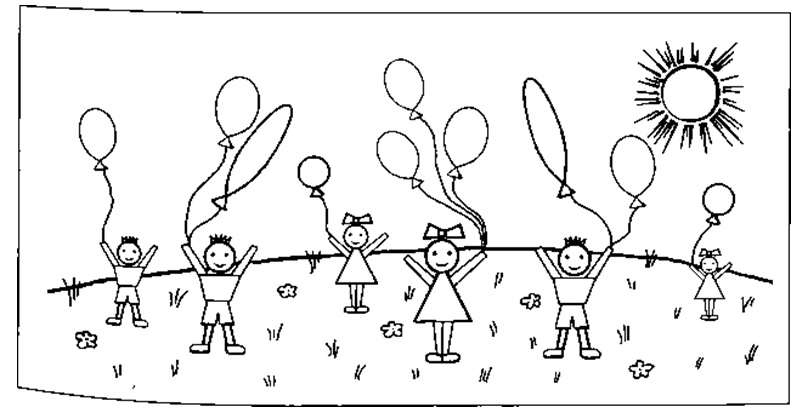  - клей, кисть для клея, цветная бумага, ножницы, а также салфетка, чтобы убрать лишний клей и клеенка.Итак, вы готовы? Приступаем к этому интересному занятию!Для начала скажите ребенку о том, однажды дети вышли погулять со своими мамами и папами, в руках у них были разноцветные шары. Покажите иллюстрацию: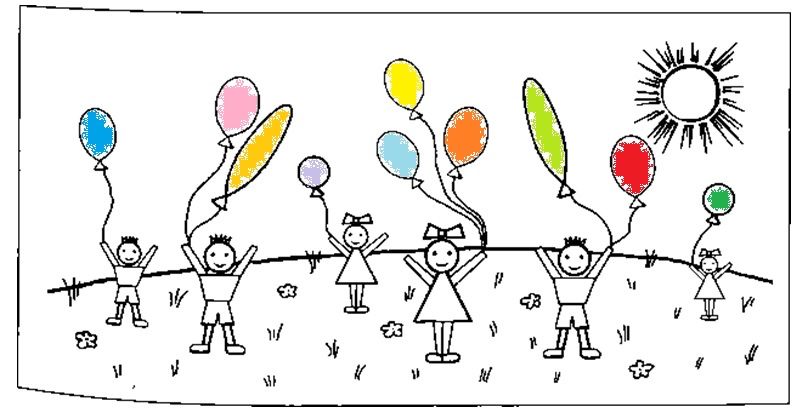 Прочитайте стихотворение: Вдруг весенний ветер Налетел с горы.Он подкрался к детям,И унес шары!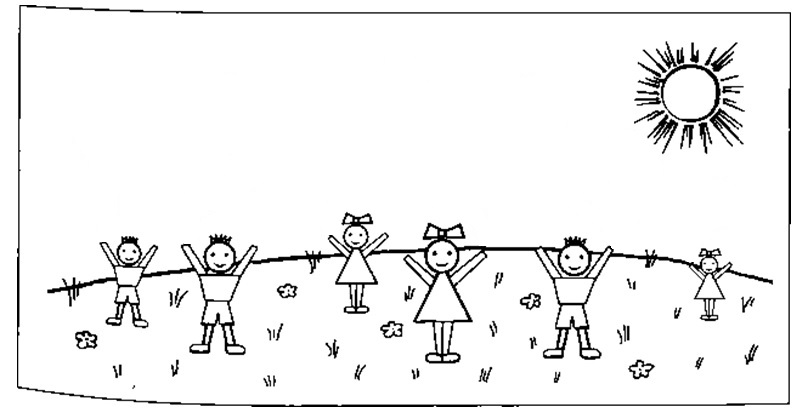 Покажите ребенку, как вы огорчились по этому поводу – и теперь этим деткам не с чем играть. Спросите у малыша:- Как ты думаешь, какие были шары?(Шары были разного цвета и разной формы: круглые, овальные, удлиненные).Дайте ребенку трафареты разной формы, пусть он изобразит с помощью них шары. Если нет готовых трафаретов, вы можете их соорудить из картона самостоятельно, это очень просто, например, вот так: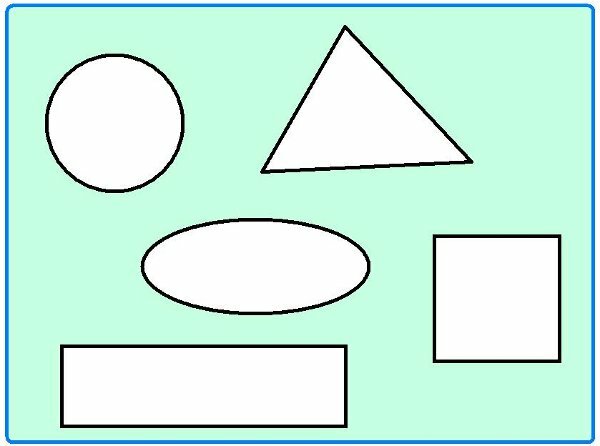 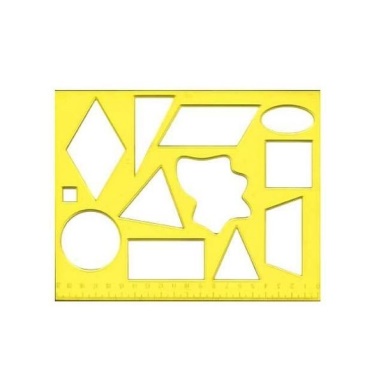 Пусть ребенок раскрасит получившиеся шары разными цветами. Затем спросите у ребенка:- А тебе хочется, чтобы дети на картине играли с шарами.- А как ты думаешь, кто поможет детям поймать шары?(взрослые: мамы и папы).- Давай сделаем так, как будто взрослые поймали все шары и вернули их детям.Предложите ребенку приклеить шары на иллюстрацию в руки детям. Закрепите правила наклеивания – кисть берется в три пальца, аккуратными точечными мазками наносится клей, используется салфетка, чтобы убрать лишний клей. Всю работу лучше всего делать на клеенке для удобства  и чистоты.Спросите у ребенка:- Как ты думаешь, какое настроение теперь у детей? (хорошее).- Давай нарисуем детям улыбки. Что дети сказали взрослым за то, что они поймали шары? (спасибо!).Прочтите стихотворение в итоге:Возвратились стайкой легкою, цветной…Ну-ка, угадай-ка: у кого какой?Разные, разные – голубые, красныеЖелтые, зеленые, воздушные шары…Должна получиться примерно такая работа: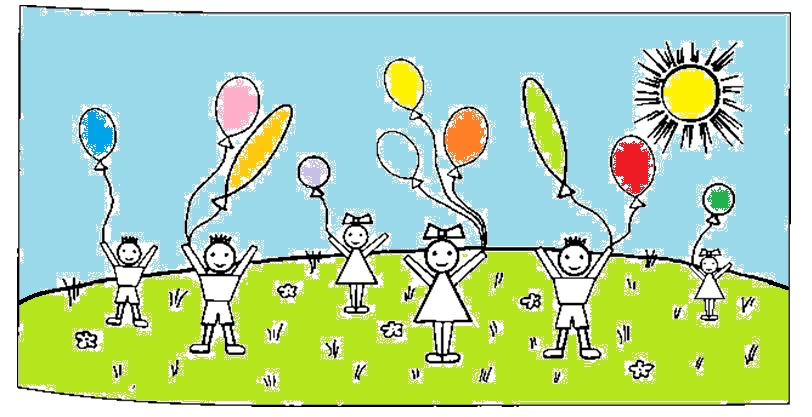 Успехов вам, дорогие  родители! Все получится!С уважением, коллектив педагогов МБДОУ д/с "Чебурашка" г. Волгодонска. 